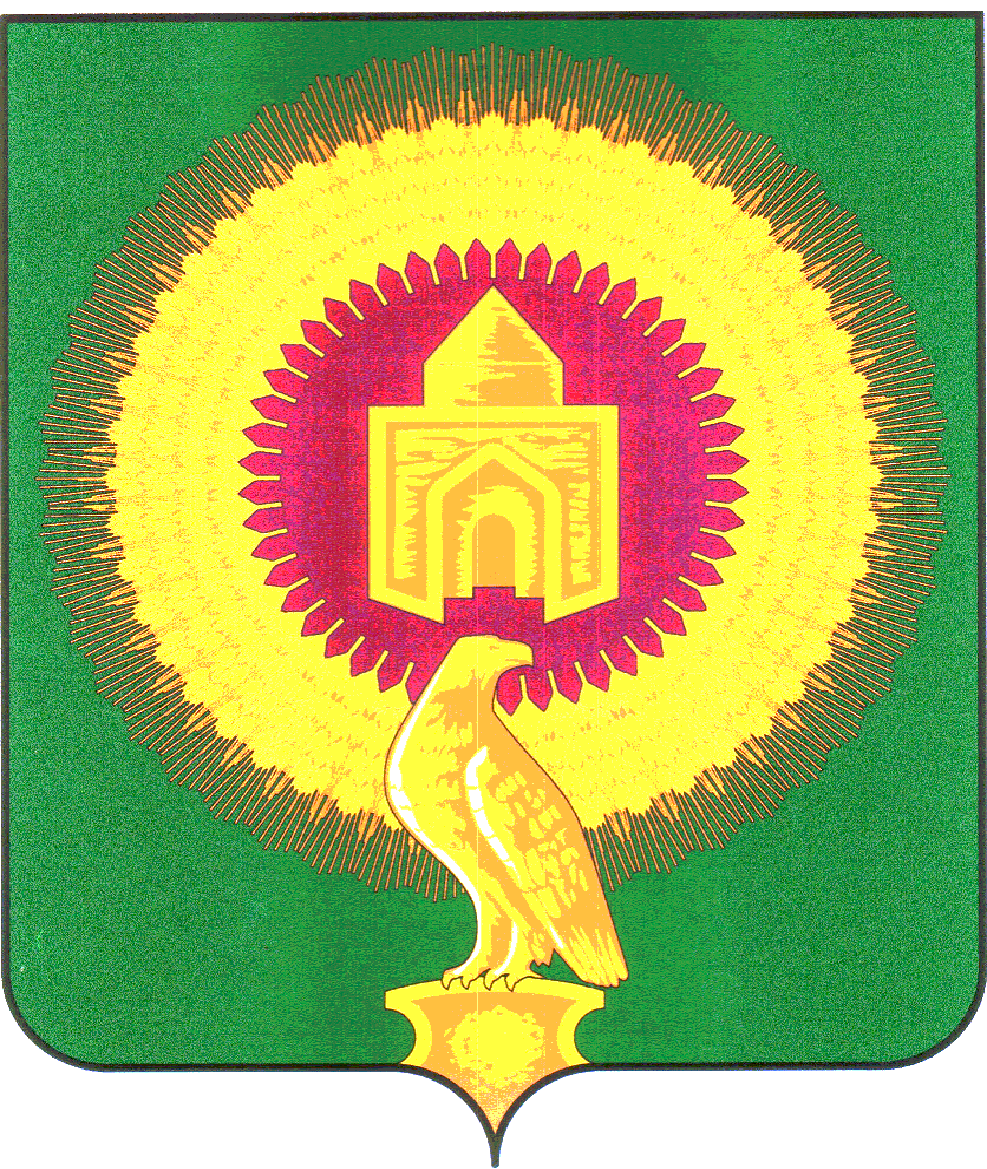 АДМИНИСТРАЦИЯ БОРОДИНОВСКОГО СЕЛЬСКОГО ПОСЕЛЕНИЯ ВАРНЕНСКОГО МУНИЦИПАЛЬНОГО РАЙОНА ЧЕЛЯБИНСКОЙ ОБЛАСТИПОСТАНОВЛЕНИЕОб утверждении муниципальной программы «Управление и распоряжение муниципальнымИмуществом Бородиновского сельского поселения Варненского муниципального района Челябинской области»В соответствии с Федеральным законом от 06 октября 2003 года №131-ФЗ «Об общих принципах организации местного самоуправления в Российской Федерации», статьей 179 Бюджетного Кодекса Российской Федерации, в целях рационального использования денежных средств администрация Бородиновского сельского поселения Варненского муниципального района ПОСТАНОВЛЯЕТ:1. Утвердить прилагаемую муниципальную программу «Управление и распоряжение муниципальным имуществом Бородиновского сельского поселения Варненского муниципального района Челябинской области».2. Настоящее постановление распространяет свое действие на правоотношения, возникшие с 1 января 2023 года.3. Настоящее постановление подлежит официальному опубликованию.Контроль за исполнением настоящего постановления оставляю за собой.Глава Бородиновскогосельского поселения	Мананников С.И,Утвержденапостановлением администрацииБородиновского сельского поселенияВарненского муниципального районаЧелябинской областиот  23.11. 2022 года № 36Муниципальная программа«Управление и распоряжение муниципальным имуществом в муниципальном образовании Администрации Бородиновского сельскогопоселения Варненского муниципального района Челябинской области на 2023-2025 годы (приложение).Паспорт муниципального программы «Управление и распоряжение муниципальным имуществом Администрации Бородиновского сельскогопоселения Варненского муниципального района Челябинской области на 2023-2025 годы (приложение).МЕРОПРИЯТИЯПО УПРАВЛЕНИЮ И РАСПОРЯЖЕНИЮ МУНИЦИПАЛЬНЫМ ИМУЩЕСТВОМ МУНИЦИПАЛЬНОГО ОБРАЗОВАНИЯ АДМИНИСТРАЦИЕЙ БОРОДИНОВСКОГО СЕЛЬСКОГО ПОСЕЛЕНИЯ ВАРНЕНСКОГО МУНИЦИПАЛЬНОГО РАЙОНА ЧЕЛЯБИНСКОЙ ОБЛАСТИна 2023-2025 годыРаздел 1. Содержание проблемы и необходимость ее решения программными методами.Надлежащее оформление права собственности, своевременная техническая инвентаризация муниципальной собственности является залогом целостности всего муниципального имуществаОсновной проблемой стоящей перед администрацией сельского поселения в сфере оформления права муниципальной собственности на объекты недвижимости, является наличие устаревшей или отсутствие какой-либо технической документации. Наличие технического паспорта на объект недвижимости является обязательным требованием при проведении государственной регистрации права муниципальной собственности, оформления земельного участка под объектом недвижимости.Кроме того, проведение технической инвентаризации позволит установить точную площадь муниципальных нежилых помещений, выявить перепланированные и реконструированные объекты. Потребность проведения технической инвентаризации объясняется прежде всего необходимостью включения их в реестр муниципального имущества в качестве самостоятельных объектов учета, государственной регистрации права муниципальной собственности и передаче их в пользование.Раздел 2. Цели и задачи программы, сроки и этапы реализации программы.Основной целью и задачей муниципальной программы является оформление права муниципальной собственности на все объекты недвижимости, находящиеся в муниципальной собственности.Срок реализации программы –2023- 2025 годы.Общий объем финансирования Программы составляет ________тыс. рублейПЕРЕЧЕНЬПРОГРАММНЫХ МЕРОПРИЯТИЙРаздел 3. Система программных мероприятий и ресурсное обеспечение программы.В целях создания условий для эффективного управления и распоряжения муниципальным имуществом Администрации Бородиновского сельскогопоселения Варненского муниципального района Челябинской области, повышения доходной части бюджета поселения, обеспечения своевременного поступления денежных средств в местный бюджет и их использования на успешное выполнение полномочий органов местного самоуправления планируется провести в рамках муниципальной программы на 2023- 2025годыследующие мероприятия:1. Проводить приватизацию муниципального имущества Бородиновского сельского поселения.2. Выполнять функции продавца и организатора торгов при приватизации муниципального имущества, при продаже права аренды объектов недвижимости.3. Вести учет муниципального недвижимого и движимого имущества в Реестре объектов муниципальной собственности Бородиновского сельского поселения.4. Обеспечить государственную регистрацию права муниципальной собственности, права хозяйственного ведения, оперативного управления, иных прав и обременений в отношении муниципального недвижимого имущества.5. В рамках своих полномочий осуществлять контроль поступления доходов в бюджет Бородиновского сельского поселения от использования недвижимого муниципального имущества.6. В соответствии с действующим законодательством подготовить и утвердить прогнозный план приватизации муниципального имущества на 2022- 2024 годы.7. Провести работу по оформлению в муниципальную собственность поселения бесхозяйного имущества.8. Оформить техническую документацию и право муниципальной собственности на объекты недвижимости, коммунальной инфраструктуры, передать объекты в установленном законом порядке специализированным организациям, для эффективной их эксплуатации по целевому назначению.9. Провести работу по обеспечению полного учета всех не проинвентаризированных объектов недвижимости на территории Бородиновского сельского поселения.Достижение целей и решение задач Программы обеспечивается путем реализации инвестиционных и инновационных мероприятий.Раздел 4. Механизм реализации, организация управления и контроль за ходом реализации программы.Программа реализуется за счет средств местного бюджета.Муниципальный заказчик Программы:- является ответственным за ход и конечные результаты реализации Программы, рациональное использование выделяемых на ее выполнение финансовых средств;- вносит предложения о привлечении дополнительных источников финансирования мероприятий Программы в случае уменьшения финансирования из местного бюджета, предложения по ускорению реализации Программы;- собирают, систематизируют и обобщают аналитическую информацию о реализации программных мероприятий, осуществляют мониторинг результатов реализации программных мероприятий.Раздел 5. Оценка эффективности социально – экономическихпоследствий от реализации программы.Эффективность реализации Программы и использования выделенных на нее бюджетных средств обеспечивается за счет:–  исключения возможности нецелевого использования бюджетных средств;–  прозрачности использования бюджетных средств;–  адресного предоставления бюджетных средств.Для оценки эффективности реализации Программы используются показатели по направлениям, которые отражают выполнение мероприятий Программы.от  23 ноября  2022 года            №  36Наименование
программыМуниципальная программа «Управление и распоряжение муниципальным имуществом в Администрации Бородиновского сельскогопоселения Варненского муниципального района Челябинской области на 2023- 2025 годы (далее – Программа)Основание для разработки программыФедеральный закон от 06.10.2003 № 131-ФЗ «Об общих принципах организации местного самоуправления в Российской Федерации», Федеральный закон от 21.12.2001 № 178-ФЗ «О приватизации государственного и муниципального имущества», Устав Администрации Бородиновского сельскогопоселения Варненского муниципального района Челябинской области на 2023-2025 годы ЗаказчикпрограммыАдминистрация Администрации Бородиновского сельскогопоселения Варненского муниципального района Челябинской областиОсновной разработчик программыАдминистрацияБородиновского сельскогопоселения Варненского муниципального района Челябинской области на 2023-2025 годы (приложение).Цели и задачи программыЦелью Программы является повышение эффективности управления муниципальным имуществом.Задачами Программы являются:- внедрение программных принципов организации деятельности органов местного самоуправления;- совершенствование механизма управления муниципальным имуществом;- обеспечение соответствия состава имущества выполняемым функциям;- привлечение доходов в местный бюджет  от использования муниципального имущества.Сроки реализации программы2023-  2025 годыИсполнитель программыАдминистрацияБородиновского сельскогопоселения Варненского муниципального района Челябинской областиВажнейшие целевые индикаторы и показатели программы1. Подготовка технических и кадастровых паспортов на недвижимое и движимое Администрации Бородиновского сельскогопоселения Варненского муниципального района Челябинской области на 2023- 2025 годы (приложение).2. Оценка рыночной стоимости продажи (аренды) муниципального имущества и земельных участков.Объемы, источники финансирования программыОбщий объем финансирования Программы составляет--тыс. рублей, в том числеиз местного бюджета ----тыс. рублей.Ожидаемые конечные результаты реализации программыПо итогам реализации программы планируется получить следующие результаты:включение объектов недвижимости в реестр муниципального имущества в качестве самостоятельных объектов учета, государственная регистрация права муниципальной собственности и передача их в пользованиеКонтроль за исполнение программыКонтроль за исполнением программы осуществляет АдминистрацияБородиновского сельскогопоселения Варненского муниципального района Челябинской области № п/пНаименование мероприятияСрок реализации ПрограммыОбъем финансирования (тыс. руб.) 2021 г.        Объем финансирования(тыс. руб.)2022 г.Объем финансирования(тыс. руб.)2023 г.1.Подготовка технических и кадастровых паспортов на недвижимое и движимое имуществона 2023-2025 годы.средства местного бюджета0,00,00,02.Оценка рыночной стоимости продажи (аренды) муниципального имущества.средства местного бюджета0,000,000,00Итого по программе:0,00,00,0